МИНИСТЕРСТВО ВЫСШЕГО ОБРАЗОВАНИЯ РФфедеральное государственное бюджетное образовательное учреждение  высшего образования КРАСНОЯРСКИЙ ГОСУДАРСТВЕННЫЙ ПЕДАГОГИЧЕСКИЙ УНИВЕРСИТЕТ им. В.П. АСТАФЬЕВАКафедра технологии и предпринимательстваРАБОЧАЯ ПРОГРАММА ДИСЦИПЛИНЫМодуль «Предметно-теоретический»Теория и методика решения коммуникативных задачНаправление подготовки: 44.03.01 Педагогическое образование направленность (профиль) образовательной программы ТехнологияКвалификация (степень) выпускникаБАКАЛАВРКрасноярск, 2019Рабочая программа дисциплины  «Теория и методика решения коммуникативных задач» составлена д.п.н. Барахович И.И. Рабочая программа обсуждена на заседании кафедры технологии и предпринимательства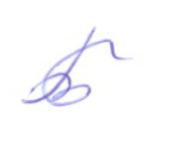 8 мая 2019 г., протокол № 9и.о. заведующей кафедройканд. тех. наук, доцент     	                 С.В. БортновскийОдобрено НМСС(Н)Института математики, физики и информатики16 мая 2019 г., протокол № 8Председатель	                                          С.В. БортновскийСодержание1.  ПОЯСНИТЕЛЬНАЯ ЗАПИСКА 2. ОРГАНИЗАЦИОННО-МЕТОДИЧЕСКИЕ ДОКУМЕНТЫ 2.1 УЧЕБНО-МЕТОДИЧЕСКАЯ ПРОГРАММА ДИСЦИПЛИНЫ 2.2 РАБОЧАЯ ПРОГРАММА дисциплины 2.3 МЕТОДИЧЕСКИЕ РЕКОМЕНДАЦИИ ДЛЯ СТУДЕНТОВ3. Технологические карты обучения3.1 ТЕХНОЛОГИЧЕСКАЯ КАРТА ОБУЧЕНИЯ ДИСЦИПЛИНЕ 3.2 ТЕХНОЛОГИЧЕСКАЯ КАРТА ВНЕАУДИТОРНОЙ УЧЕБНОЙ РАБОТЫ ПО ДИСЦИПЛИНЕ 4. УЧЕБНЫЕ РЕСУРСЫ 4.1 КАРТА ЛИТЕРАТУРНОГО ОБЕСПЕЧЕНИЯ ДИСЦИПЛИНЫ4.2 КАРТА ОБЕСПЕЧЕННОСТИ ДИСЦИПЛИНЫ СРЕДСТВАМИ ОБУЧЕНИЯ 5. ФОНД ОЦЕНОЧНЫХ СРЕДСТВ 1. Пояснительная запискаОбщая трудоемкость изучения дисциплины составляет 2 зачетных единицы (72 ч)Дисциплина Теория и методика решения коммуникативных задач способствует углубленному освоению профессиональных компетенций в сфере педагогики и образования. Курс Теория и методика решения коммуникативных задач ведется в 8 семестре.Итоговой формой контроля является зачет. Освоение содержания дисциплины опирается на компетентности, приобретенные в рамках учебной дисциплины «Педагогика». Содержание дисциплины находит развитие при подготовке выпускной квалификационной работы.Объем программы дисциплины «Теория и методика решения коммуникативных задач»2 з.е. (72 часа). Из них на контактную работу с преподавателем (различные формы аудиторной работы) отводится 40 часов и на самостоятельную работу обучающегося – 32  часа.       Цель курса «Теория и методика решения коммуникативных задач» - выработать у студентов компетенции и профессиональные навыки эффективных коммуникаций в обучении и воспитании школьников, сформировать готовность к реализации различных коммуникативных практик, включая управление процессами в образовании, развитию профессиональной педагогической коммуникации, соблюдению принципов сотрудничества, партнерства в профессиональной деятельности. Задачи:- освоение теории коммуникации, педагогической коммуникации, закономерностей и принципов построения и развития коммуникативной компетенции педагога;- знакомство студентов с публикациями, признаваемыми академическим сообществом в качестве базовых в профессиональных дискуссиях вокруг  специфики использования методов, техник и исследовательских практик, выбора фокуса исследования, индивидуальной или коллективной работы,  эмоциональной составляющей исследовательского процесса;    - формирование и развитие эффективных коммуникативных технологий, техник и навыков будущего педагога;- овладение студентами коммуникативных умений: умения слушать; умения создавать и произносить профессионально значимые тексты;- выработка у студентов навыков и умений ведения научных дискуссий, выступления с результатами исследования на различных мероприятиях (научных семинарах и конференциях, рабочих совещаниях, презентациях и п.).    Результаты по итогам курса  «Теория и методика решения коммуникативных задач»студент должен:- знать: основные теории коммуникации, педагогической коммуникации, закономерности и принципы построения и развития коммуникативной компетенции педагога;- уметь: эффективно взаимодействовать с субъектами профессиональных коммуникаций; - владеть: коммуникативными технологиями, техниками и навыками; коммуникативными умениями: умением слушать; умением создавать и произносить профессионально значимые тексты; навыками и умениями ведения научных дискуссий, выступления с результатами исследования на различных мероприятиях (научных семинарах и конференциях, рабочих совещаниях, презентациях и п.).    Овладеть следующими компетенциями:УК-1   Способен осуществлять поиск, критический анализ и синтез информации, применять системный подход для решения поставленных задачОПК-7    Способен взаимодействовать с участниками образовательных отношений в рамках реализации образовательных программ2. ОРГАНИЗАЦИОННО-МЕТОДИЧЕСКИЕ ДОКУМЕНТЫ 2.1 УЧЕБНО-МЕТОДИЧЕСКАЯ ПРОГРАММА ДИСЦИПЛИНЫ Формы проведения занятий НПС1. Лекции - посвящены  раскрытию вопросов коммуникативной педагогики, целей, задач, содержанию, закономерностям, принципам построения коммуникативного процесса в обучении и воспитании школьников. Осваивается методика проведения лекции как коммуникативной формы проведения занятий.2. Мастер-класс – творческие мастерские, в ходе которых детально рассматривается практика работы педагогов в рамках коммуникативного процесса в коллективе, организация сотрудничества, партнерских отношений, проектные процессы. Осваивается методика «мастер-класса» как коммуникативная форма проведения занятий.3. Семинар-дискуссия – семинары, построенный в форме обсуждения прочитанных работ, материалов лекций, наблюдения СМИ, имеющий целью более полное понимание предмета обсуждения, многообразие его аспектов и взаимосвязей его частей с внешним миром, а так же развитие навыков восприятия и изложения различных точек зрения, усвоения этики профессиональной дискуссии. Осваивается методика дискуссии как коммуникативной формы проведения занятий.4. Проектный семинар – семинар, предметом обсуждения которого является конкретная работа на любой стадии её проведения – от замысла, презентации и распространения результатов. В фокусе семинара могут быть транскрибты интервью, видео или фото материалы, артефакты. Одной из форм проектного семинара в данной программе является «мозговой штурм». Осваивается методика проектного семинара как коммуникативной формы проведения занятий.Формы работы на семинаре подготовка профессионально значимых текстов;формирование навыков академического письма и презентаций;развитие практических навыков произнесения текстов;развитие индивидуальных профессиональных коммуникативных умений.Для организации самостоятельной работы и текущего контроля качества обучения студентам предлагаются учебно-профессиональные задачи, направленные на формирование общекультурных и профессиональных компетенций.2.2 Содержание дисциплины «Теория и методика решения коммуникативных задач»Введение.        Модернизация образования в России направлена на выполнение Федеральных образовательных стандартов высшего профессионального образования третьего поколения, учрежденных Министерством образования и науки РФ в 2018 году. Универсальные коммуникативные компетенции обеспечивают:- готовность к взаимодействию с коллегами, к работе в коллективе; - проявление способности логически верно строить устную и письменную речь; - готовность к толерантному восприятию социальных и культурных различий, уважительному и бережному отношению к историческому наследию и культурным традициям; - способности принимать участие в профессиональных дискуссиях и обсуждениях, логически аргументируя свою точку зрения; создавать научные тексты; - разрешать конфликтные ситуации и оказывать поддержку в проблемных и кризисных ситуациях людям с учетом этнокультурной специфики.        Профессиональные коммуникативные компетенции обеспечивают:- готовность включаться  во взаимодействие с социальными партнёрами, заинтересованными в обеспечении качества учебно-воспитательного процесса; - способность организовывать сотрудничество обучающихся и воспитанников, способность выстраивать взаимодействие и образовательный процесс с учетом закономерностей психического развития человека; - готовность организовывать междисциплинарное и межведомственное взаимодействие специалистов для решения задач в области психолого-педагогической деятельности с целью формирования позитивных межличностных отношений, психологического климата и организационной культуры в образовательном учреждении.         С нашей точки зрения образовательная программа бакалавриата по направлению «Педагогическое образование» должна включать синтезированную информацию по логике, социальной психологии, педагогике, социолингвистике, которая обеспечивает знаниевую основу построения коммуникативного процесса в образовании.          Любой общественный процесс мыслится с понятиями «технология» и «техника», поэтому надо понимать, что собственно коммуникативный процесс и процесс построения коммуникативных стратегий сопровождаются и реализуются в рамках коммуникативных технологий и техник. Обладание коммуникативными знаниями, коммуникативными умениями и коммуникативными техниками в сочетании с данными от природы личностными качествами (настроенность на позитивные взаимодействия с людьми) может стать основой для овладения педагогом коммуникативной компетенцией.Коммуникативная компетентность профессионального педагога понимается нами как его интегральная социальная характеристика, включающая адаптационные, саморегуляционные и самоорганизационные механизмы в синергетическом аспекте на основе перцепции, эмпатии и толерантности.Содержание дисциплины предполагает формирование:-  понятийного аппарата, обеспечивающего знаниевую основу построения межличностных взаимодействий, коммуникативной педагогической деятельности; - коммуникативных умений адекватно воспринимать и принимать своеобразие личности, чувствовать другого, сопереживать; регулировать коммуникативное поведение партнеров пользоваться механизмами коммуникативного воздействия, владение коммуникативной техникой: риторическими приемами, практикой аргументации, ведения спора; речевой дисциплиной, целесообразным использованием понятийно-категориального аппарата, невербальными средствами и т.д.Ожидаемый результат:- приобретение бакалаврами и магистрами коммуникативных знаний, умений, техник;- овладение способами, методами, приемами решения коммуникативных задач в практике профессионального педагогического образования и будущей деятельности педагога.- создание студентом индивидуальной эффективной модели коммуникации в педагогической деятельности (на основании обозначенных профессиональных коммуникативных компетенций).Целью дисциплины являются:- синтез содержания таких дисциплин как логика, социальная психология, лингвистика, этика, педагогика и др. на синергетическом основании в интегрированной дисциплине, обеспечивающей становление коммуникативности будущего педагога;- обеспечение детального представления будущего педагога о содержании коммуникативной деятельности в практике образования и эффективных методах, способах, приемах, решения коммуникативных задач; построение будущим педагогом конвенциональных стратегий коммуникативного поведения в профессиональной деятельности.Задачи: сформировать:- знания в области педагогических коммуникаций;- коммуникативные умения;- коммуникативные техники;- понимание студентами уровня развития своего коммуникативного потенциала.             Освоение программы «Теория и методика решения коммуникативных задач» обеспечивает педагогу реализовать готовность взаимодействовать с коллегами в коллективе, толерантно воспринимать социальные и культурные различия людей, уважительно и бережно относиться к историческому наследию и культурным традициям. Проявляются способности логически верно строить устную и письменную речь, принимать участие в профессиональных дискуссиях, логически аргументируя свою точку зрения, создавать научные тексты, разрешать конфликтные ситуации и оказывать поддержку людям с учетом этнокультурной специфики. Кроме того программа обеспечивает готовность включаться во взаимодействие с социальными партнёрами, заинтересованными  в качественных результатах обучения и воспитания; способность организовывать сотрудничество; готовность организовывать межличностное, междисциплинарное и межведомственное взаимодействие специалистов.Понятийный аппарат: коммуникация, теория коммуникации, коммуникативность, коммуникативные умения, коммуникативная деятельность, коммуникативные знания, техники, коммуникативные стратегия и тактика, коммуникативная педагогика, коммуникативная мимикрия,  коммуникативная технология, педагогическая коммуникация, коммуникативный потенциал и т.д.Коммуникативные задачи в педагогической деятельности классифицируются в соответствии с их видами по степени сложности, содержательному направлению, по временному разрешению. Основной задачей является задача построения модели индивидуальной коммуникативной стратегии будущего педагога. Тактические задачи - освоение технологий профессионального слушания, адекватного понимания и восприятия собеседника, регуляции коммуникативного поведения, разработки и произнесения педагогических текстов, ведения диалога (аргументация, дебаты, дискуссии, вопрос), принятия другой точки зрения, доказательства тех или иных утверждений.Конвенциональные стратегии в практики образования: сотрудничество; партнерство; кооперация.2.3 Методические рекомендации по освоению дисциплины «Теория и методика решения коммуникативных задач» Памятка по организации самообученияСамостоятельная работа студентов является важной составляющей организации учебного процесса по изучению дисциплины «Теория и методика решения коммуникативных задач».Самостоятельная работа по дисциплине проводится с целью:- систематизации и закрепления полученных теоретических знаний и практических умений обучающихся;- углубления и расширения теоретических знаний;- развития познавательных способностей и активности обучающихся: - формирования самостоятельности;  	- развития исследовательских умений.          В учебном процессе высшего учебного заведения выделяют два вида самостоятельной работы: аудиторная и внеаудиторная.Аудиторная самостоятельная работа по дисциплине выполняется на учебных занятиях под непосредственным руководством преподавателя и по его заданиям.Внеаудиторная самостоятельная работа выполняется студентом по заданию преподавателя, но без его непосредственного участия. Внеаудиторная самостоятельная работа является обязательной для каждого студента, а ее объем определяется учебным планом.Внеаудиторная самостоятельная работа по дисциплине включает такие формы работы, как:- изучение  программного материала дисциплины (работа с учебником и  конспектом лекции);- изучение рекомендуемых литературных источников;- конспектирование источников;- работа со словарями и справочниками;- работа с электронными информационными ресурсами и ресурсами Internet;- подготовка презентаций;- ответы на контрольные вопросы;- аннотирование;- написание докладов;- подготовка к зачету.Критериями оценки результатов внеаудиторной самостоятельной работы студента являются:- уровень освоения учебного материала,- умение использовать теоретические знания при выполнении практических задач,- полнота общеучебных представлений, знаний и умений по изучаемой теме, к которой относится данная самостоятельная работа,- обоснованность и четкость изложения ответа на поставленный по внеаудиторной самостоятельной работе вопрос,- оформление отчетного материала в соответствии с известными или заданными преподавателем требованиями, предъявляемыми к подобного рода материалам.Студентам рекомендуется обязательное использование при подготовке дополнительной литературы, которая поможет успешнее и быстрее разобраться в поставленных вопросах и задачах. 3. Технологические карты освоения дисциплины3.1 Технологическая карта обучения дисциплине «Теория и методика решения коммуникативных задач»3.2 Технологическая карта внеаудиторной работы по дисциплине «Теория и методика решения коммуникативных задач»Бакалавр/магистр3.3 Технологическая карта учебной проектно-исследовательской деятельности по дисциплине «Теория и методика решения коммуникативных задач»Бакалавр/магистрМИНИСТЕРСТВО НАУКИ И ВЫСШЕГО ОБРАЗОВАНИЯ                                                 РОССИЙСКОЙ ФЕДЕРАЦИИфедеральное государственное бюджетное образовательное учреждение высшего образования«Красноярский государственный педагогический университетим. В.П. Астафьева»Институт математики, физики, информатикиКафедра-разработчик: кафедра технологии и предпринимательстваФОНД ОЦЕНОЧНЫХ СРЕДСТВдля проведения текущего контроля и промежуточной аттестации обучающихсяТеория и методика решения коммуникативных задач(наименование дисциплины)Направление подготовки44.03.01 Педагогическое образованиепрограмма   «Технология»Квалификация (степень) магистрСоставитель:     Барахович И.И., доктор педагогических наук, доцент,1. Назначение фонда оценочных средств1.1. Целью создания ФОС дисциплины «Теория и методика решения коммуникативных задач» является установление соответствия учебных достижений запланированным результатам обучения и требованиям основной профессиональной образовательной программы, рабочей программы дисциплины. ФОС по дисциплине решает задачи:- контроль и управление процессом приобретения бакалаврами необходимых знаний, умений, навыков и уровня сформированности компетенций, определённых в ФГОС ВО по соответствующему направлению подготовки;- контроль (с помощью набора оценочных средств) и управление (с помощью элементов обратной связи) достижением целей реализации ОПОП, определённых в виде набора универсальных, общепрофессиональных и профессиональных компетенций выпускников;- обеспечение соответствия результатов обучения задачам будущей профессиональной деятельности через совершенствование традиционных и внедрение инновационных методов обучения в образовательный процесс Университета.1.2. ФОС разработан на основании нормативных документов:- федерального государственного образовательного стандарта высшего образования по направлению подготовки 44.03.01Педагогическое образование - Положения о формировании фонда оценочных средств для текущего контроля успеваемости, промежуточной и итоговой аттестации обучающихся по образовательным программам высшего образования – программам бакалавриата, программам специалитета, программам магистратуры, программам подготовки научно-педагогических кадров в аспирантуре в федеральном государственном бюджетном образовательном учреждении высшего образования «Красноярский государственный педагогический университет им. В.П. Астафьева» и его филиалах.1. Фонд оценочных средств включает: Оценочное средство 1. - мониторинг посещаемости занятий (выборочный опрос); Оценочное средство 2. - мини-доклады с презентацией. Примерные темы докладов:1. Коммуникативная личность педагога.2. Субъекты педагогических коммуникаций3. Коммуникация как фактор мобильности педагога4.  Коммуникативные стратегии и тактики в образовании5. Индивидуальная программа развития коммуникативной компетентности личности6. Принципы и закономерности формирования и развития коммуникативной компетентности педагога7. Требования к речи педагога8. Особенности невербальной коммуникации педагога9. Формирование коммуникативных универсальных учебных действий школьников10. Построение научного текста11. Дидактический диалог в образованииОценочное средство 3. -  выполнение заданий по материалам курса (задания №1 и №2).Задание 1. Разработать технологическую карту построения профессионального спора.Задание 2.      Разработать сценарий дискуссии «Аттестация педагога». Приложить тексты выступлений в соответствии с нормами и требованиями Профессионального стандарта педагога.Оценочное средство 4 -   решение задач.Методика решения коммуникативных задач      Для достижения коммуникативной цели (решение «сверхзадачи») определяются средства, выбираются специфические способы, методы и приемы.Условием продуктивного решения коммуникативной задачи является ее осознание и формулировка стандартной модели коммуникативной ситуации приближенной к реально существующей в практике. Осознание условий заключается путем:- проведения анализа исходных данных и оценке общего состояния коммуникативного процесса или его компонентов;- определения места коммуникативной ситуации в целостном педагогическом процессе;- распознавания субъектов взаимодействия;- выявления и установки необходимой и устойчивой причинно-следственной связи между исходными данными;- определения закономерностей практического опыта развития коммуникативных процессов, субъектов взаимодействия, каждого участника коммуникации.Для решения коммуникативной задачи необходимо сформировать стандартную модель коммуникативного процесса. За основу мы возьмем модели социокультурной коммуникации Ю. Хабермаса, Р. Якобсона, Ю. Лотмана, И. А. Колесниковой, А. А. Леонтьева и др. и в общем виде представим ее следующим образом:Модель коммуникативного процессаКоммуникативная интенция, цель, задача (К-коммуникатор)Разработка текста сообщения, его кодирование(К)Выбор каналов передачи сообщения. Кодирование текста. Передача текста сообщения. (К    R)Коммуникативные фильтрыДекодирование, восприятие, понимание и принятие реципиентом (R) текста сообщения Обратная связь (К    R)         Каждую коммуникативную ситуацию можно проанализировать и представить как коммуникативную задачу, прогнозируя успешность ее разрешения.Задачи.Задача 1Вы — классный руководитель 5 «В» класса. Учительница математики дает характеристику ученику вашего класса Ивану: «Иван несносный ребенок, он систематически не выполняет домашнее задание, на уроке не слушает, скоро контрольная работа и он ее не выполнит. Прошу Вас срочно доведите это до его родителей».Составьте текст сообщения для родителей Ивана (повторение, перефразирование?)Задача 2Директор школы вызывает вас в кабинет и просит охарактеризовать отца ученицы вашего класса Ивановой Нины. Вы не понимаете, зачем это  понадобилось директору и пытаетесь догадаться (интерпретируете просьбу).Составьте 5 предложений - догадок — зачем?Задача 3Вы пришли на аттестацию. После вашего выступления, содержание которого касалось профессиональной деятельности, члены комиссии стали задавать Вам вопросы.- Что вы думаете по поводу увеличения недельной нагрузки педагога с измененной заработной платой?- Вы предпочитаете вести математику в  5–9 классах или у старшеклассников?- Может ли, на ваш взгляд, учитель-предметник сочетать свои обязанности с обязанностями классного руководителя?Какова ваша реакция на заданные вопросы? Проинтерпретируйте вопросы. Изложите свое мнение.Задача 4Вы, классный руководитель, ведете родительское собрание, характеризуете детей, даете советы родителям. В ходе работы отец вашего ученика вам задает один из вопросов:- У вас есть дети?- Вас кто-нибудь ждет дома?- Вы уверены в своих выводах?- Как вы считаете, дети вам доверяют?- Мой ребенок не желает ходить в школу- Почему учитель физики всегда опаздывает на урок?Опишите вашу реакцию и составьте текст ответов.Задача 5В семье вашего ученика произошло неприятное событие (развелись родители, в квартиру забрались воры и т. д.). Ребенок рассказывает вам о произошедшем. Дайте ему: ответ — сопереживание; ответ — совет. Тексты запишите.Задача 6Мать одного из учеников вашего класса рассказывает вам о том, что из семьи ушел отец (ее муж) и опасается, что это может повлиять на развитие детей. Ответьте ей советом, сопереживанием, вопросом, критикой (текст запишите).Задача 7Вы пригласили отца ученика вашего класса для беседы в связи с ухудшением успеваемости ребенка. Не выясняя причин и обстоятельств, отец в вашем присутствии начинает отчитывать сына, оскорблять и готов дать ему подзатыльник. Ваша реакция и дальнейшие коммуникативные действия (вопросы, ответы, дебаты, дискуссии по возникшим проблемам и т. д.) во взаимодействии с отцом мальчика.Задача 8Вы пригласили мать девочки, ученицы вашего класса, в школу без объяснения оснований. Во время разговора она не дала вам задать вопрос или высказать суждение, а сразу начала обвинять учителей в том, что они занижают вашей дочери оценки; одноклассников в том, что они обижают ее дочь; мужа в том, что он не занимается воспитанием дочери, а ей некогда, т. к. есть еще маленький ребенок, которому необходимо ее внимание, и т. д.Ваша первая вербальная реакция. Продумайте, разработайте текст с учетом коммуникативных установок (коммуникативная цель ваша и матери; приемы сближения целей; фразы сочувствия, вопросы, критика, советы.)Задача 9Вы директор школы. К вам пришла мама одного из учеников 5 класса с просьбой выдать документы ребенка без объяснения причин. Задайте ей 5-8 вопросов, примите решение, убедите ее не забирать документы или согласитесь с ней.Задача 10Вы учитель физкультуры. Мальчик плотного телосложения отказывается выполнять упражнения, одноклассники подсмеиваются над ним. Объясните детям с помощью вопросов, что их поведение недостойно.Оценочное средство 5. Зачет.Вопросы к зачету.1. Охарактеризуйте особенности	субъектов	педагогических взаимодействий.. Назовите особенности иерархической, равнозначимой, интерактивной коммуникативной связи в образовании.3.  Охарактеризуйте	логическую	основу	сотрудничества	как конвенциональной стратегии в образовании.4.  Сформулируйте	логическую	основу	партнерства	как конвенциональной стратегии в образовании.5. Сформулируйте логическую основу кооперации как конвенциональной стратегии в образовании.6. Дайте понятие чувственного познания и абстрактного мышления.7. Дайте определение понятий: имя, содержание, значение, смысл имени предмета.8. Охарактеризуйте виды понятий. Содержание и объём понятия. Закон обратного отношения между объемом и содержанием понятия.9. Обоснуйте отношение между понятиями. Операции с понятиями.10.  Суждения.	Виды	суждений.	Качественные	и количественные характеристики суждений.11.  Дайте понятие умозаключения как формы мышления.12. Обозначьте структуру умозаключения: посылки, заключения, выводы (логическая связь)13. Простой категорический силлогизм в практике речевых коммуникаций · педагога: состав, правила, фигуры, модусы.14.  Охарактеризуйте	использование	в	речи	педагога сокращенного силлогизма. Энтимема. Сорит. Эпихейрема.15.  Индуктивные рассуждения. Полная математическая научная индукции.16. Аналогия  -	основа   моделирования   и управления  педагогическими коммуникациями.17.  Доказательство, опровержение в педагогических коммуникациях.18. Сформулируйте	правила	аргументации.	Способы опровержения. Логические ошибки в речи педагога.19. Аргументация в процессе формирования убеждений.20.  Доказательство,	аргументация,	методы	аргументации:	диалог, публичная речь, обобщение и т.д.21.  Дискуссия.   Полемика.  Формы  проведения	дискуссии:   письменные, устные; публичные и профессиональные.2. Критерии оценивания см. в технологической карте рейтинга в рабочей программе дисциплины.Критерии оценивания Менее 60 баллов – компетенция не сформирована.Анализ результатов обучения и перечень корректирующих мероприятий по учебной дисциплинеПосле окончания изучения обучающимися учебной дисциплины ежегодно осуществляются следующие мероприятия:- анализ результатов обучения обучающихся дисциплине на основе данных промежуточного и итогового контроля;- рассмотрение, при необходимости, возможностей внесения изменений в соответствующие документы РПД, в том числе с учётом пожеланий заказчиков;- формирование перечня рекомендаций и корректирующих мероприятий по оптимизации  трёхстороннего взаимодействия между обучающимися, преподавателями и потребителями выпускников профиля;- рекомендации и мероприятия по корректированию образовательного процесса заполняются в специальной форме «Лист внесения изменений».4. Учебные ресурсы 4.1 ЛитератураАмонашвили Ш.А. Здравствуйте, дети!: пособие для учителя. М.: Просвещение, 1983. 208 с.Андрианов М.С. Невербальная коммуникация: психология и право. М.: Институт Общегуманитарных исследований, 2007. 256 с.Андреева Г.М. Социальная психология: учебник для высших учебных заведений. М.: Аспект-Пресс, 1998. 375 с. (С. 85; с. 272; с. 101).Аннушкин В.И. Русская риторика: исторический аспект: учеб. пособие. М.: Высшая школа, 2003. 333 с.Аристотель. Политика: [пер. с древнегреч.] / Аристотель. М.: АСТ; Аст Москва: Хранитель, 2006. 348 с. Афанасьева О.Ю. Педагогическое управление коммуникативным образованием студентов вузов: методология, теория, практика: автореф. дис… док. пед. наук. Челябинск: Ю-УГУ, 2008.Баева О.А. Ораторское искусство и деловое общение: учебное пособие. Мн.: Новое знание, 2001. 328 с.Барахович И.И. Решение стратегических и тактических задач в становлении коммуникативности будущего педагога: учеб. пособие; Краснояр. гос. пед. ун-т им. В.П. Астафьева. Красноярск, 2011. 260 с.Барахович И.И. Воспитание толерантности: хрестоматия; сост. И.И. Барахович, В.П. Калинина; Краснояр. гос. пед. ун-т им. В.П. Астафьева. Красноярск, 2012. 214 с.Батаршев А.В. Психодиагностика способности к общению, или как определить организаторские и коммуникативные качества личности. М.: Гуманитар.-изд. центр ВЛАДОС, 1999. 176 с.Бетти Э. Риэрдон. Толерантность – дорога к миру. М.: Изд-во «Бонфи», 2001. 304 с. Библер В.С. Диалог культур и школа XXI // Школа диалога культур. Идеи. Опыт. Проблемы. Кемерово, 1993. 106 с.Бодалев А.А. Личность и общение. М.: Педагогика, 1983. 272 с.Вацлавик П., Бивин Д., Джексон Д. Прагматика человеческих коммуникаций: изучение паттернов, патологий и парадоксов взаимодействия. М.: Апрель-Пресс; Изд-во ЭКСМО-Пресс, 2000. 320 с.Выготский Л.С. Мышление и речь. М., 1999. 210 с.Гершунский Б.С. Образование в третьем тысячелетии: гармония знания и веры (прогностическая гипотеза образовательного триумфа). М.: Московский психолого-социальный институт, 1997. 346 с. Зотов В.В., Лысенко В.А. Коммуникативные практики как теоретический конструкт изучения общества // url teoria-hcfctica.ru/-3-2010/sociology/zotov-lysenko.pdf.Иссерс О.С. Коммуникативные стратегии и тактики русской речи. Изд. 5-е. М.: Издательство ЛКИ, 2008. 288 с.Йохансон М., Иенсон Й., Лицом к реальности: Обучение через предпринимательство. М.: Ломоносов, 2009. 183 с. Кабрин В.И. Коммуникативный мир и транскоммуникативный потенциал жизни личности: Теория, методы, исследования. М.: Смысл, 2005. 402 с. Кабрин В.И. Транскоммуникация: преобразование жизненных миров человека / под ред. В.И. Кабрина. Томск: Изд-во Том. ун-та, 2011. 386 с. Каган М.С. Мир общения: проблемы межсубъектных отношений. М.: Политиздат, 1988. 315 с.Каган М.С. Философия культуры: моногр. СПб.: Петрополис, 1996. 415 с.Каплан С.Л. Становление и развитие инновационных процессов в российском образовании: автореф. дис… д-ра пед. наук. М.: Институт среднего профессионального образования Министерства образования и науки РФ, 2004. 46 с.; Кальней М.С. О методологии социального прогнозирования // Философия образования. 2008. № 2. С. 61–69.Кан-Калик В.А. Грамматика общения. М.: Роспедагентство, 1995. 108 с. Кан-Калик В.А. Учителю о педагогическом общении. М., 1987. 286 с.Кан-Калик В.А., Никандров Н.Д. Педагогическое творчество. М., 1990. 144 с. (Библиотека учителя и воспитателя).Карпова Т.И. Исследование инновационных процессов в образовательной деятельности педагогического колледжа: автореф. дис…. канд. пед. наук. М., 2000. 19 с.Клюев Е.В. Речевая коммуникация. М.: ПРИОР, 1998. 198 с.Коммуникативно-исполнительское мастерство личности./ URL http://home.novoch.ru/~azazel/texts/lection/ comunicomp2.htmlКоммуникативная компетентность педагога ДОУ: семинары –практикумы,тренинги, рекомендации/авт.-сост. А.В. Ненашева, Г.Н Осинина, И.Н. Тараканова. – Волгоград: Учитель, 2014.-143с.Максимова Ф.А. Коммуникативный потенциал / URL http://www.schoolbuild.ru/soprovozhdenie-dosugovoi-deyatelnosti_p_23.htmlМамардашвили М.К., Пятигорский А.М. Символ и сознание. Метафизические рассуждения о сознании, символике и языке). М.: Прогресс-Традиция, Фонд Мераба Мамардашвили, 2009. 288 с.Методы развития коммуникативной культуры педагогического коллектива. URL:// www.21202S21.edusit.ru / p191aal.html Мудрик А.В. Общение в процессе воспитания: учеб. пособие. М.: Пед. о-во России, 2001. 319 с.Панфилова А.П. Деловая коммуникация в профессиональной деятельности: учебное пособие. СПб.: Знание, ИВЭСЭП, 2001. 496 с.Панфилова А.П. Игровое моделирование в деятельности педагога / под общ. ред. В.А. Сластенина, И.А. Колесниковой. М.: AKADEMIA, 2006. 362 с.Педагогическое речеведение. Словарь-справочник / под ред. Т.А. Ладыженской и А.К. Михальской. М.: Флинта. Наука. 1998. 425 с.Почепцов Г.Г. Теория коммуникации – М.Ж. «Рефя-Бук», К.: «Ваклер» 2001. 656 с.Томаселло Майкл. Истоки человеческого общения / пер. с англ. М.В. Фаликман, Е.В. Печенковой, И.В. Синицыной, А.А. Кибрик, А.И. Карпухиной. М.: Языки славянских культур, 2011. 324 с. Фармановская Н.И. Речевое общение: коммуникативно-прагматический подход. М.: Рус. яз., 2002. 216 с.Хабермас Ю. Моральное сознание и коммуникативное действие. Изд. второе, стереотип. СПб.: Наука, 2006. 337 с.Щедровицкий Г.П. Мышление. Понимание. Рефлексия. М., 2005. 524 с. Ясперс К. Философия. Книга первая. Философское ориентирование в мире / пер. А.К. Судакова. М.: Канон+ РООИ «Реабилитация», 2012. 384 с.Ясперс К. Философия. Книга вторая. Просветление экзистенции. / пер. с нем. А.К. Судакова. М.: «Канон+» РООИ «Реабилитация», 2012. 448 с.         главный библиотекарь                        /     Шарапова И.Б.   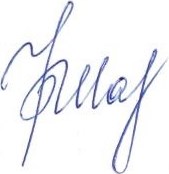  (должность структурного подразделения)                         (подпись)                 (Фамилия И.О.)      3.2 Карта материально-технической базы дисциплины  Модули. Наименование разделов и темВсего часовАудиторных часовАудиторных часовАудиторных часовАудиторных часовВнеауд.часовРезультаты обучения и воспитанияРезультаты обучения и воспитанияФормы и методы контроляМодули. Наименование разделов и темВсего часоввсеголек-циясеми-нарл/рВнеауд.часовЗнания, умения Бакалавр/магистрКомпетенцииФормы и методы контроляМодуль 1Лекция 1 Коммуникативная компетентность педагогаСеминар 1Коммуникативные умения, знания, техникиСеминар 2Конвенциональные модели: сотрудничество, партнерство; кооперацияМодуль 2Лекция 1Коммуникативная задача как основная структурная единица педагогических коммуникацийЛекция 2Логическая структура коммуникативной задачиСеминар Решение коммуникативных задачМодуль 3Лекция 1Модели коммуникативного поведения педагогаЛекция 2Методика решения коммуникативных задач      Семинар 1Коммуникативная технология в решении задач в практике образованияСеминар 2Аргументация (вопрос, доказательство, убеждение, заражение, внушение)Модуль 4Лекция 1Профессиональное слушание педагогаЛекция 2Создание педагогических текстовЛекция 3Диалог в профессиональной практике педагогаЛабораторная работа №1Методика введения активных способов коммуникацииЛабораторная работа №2Дебаты, дискуссия, полемикаЛабораторная работа №3Невербальные способы взаимодействия186   66164441444   46242   2   4664102    448222822   24122    2222222   62   222   2   6   2228     44262    24- 622284     228222      622     2212     2442Ключевые словаФГОС ВПО, общепрофессиональные компетенции, коммуникация, коммуникативная компетентность. Коммуникативная деятельность педагога. Предрасположенность коммуникативных качеств личности, толерантность. Взаимодействия в педагогической среде. Презентация лекции-погружения.Формирование понятийного аппарата по «коммуникативной педагогике» (лекция 1).Сотрудничество, партнерство, кооперация, команда, группа, идентификация, адекватное восприятие, саморегуляция, конфликт, перцепция, эмпатия, моделирование ситуации, собеседника, стратегия, тактика, соперничество и т.д.Распознавание индивидуальных и возрастных особенностей субъектов коммуникации, выстраивание взаимодействия с учетом групповых, этнокультурных и конфессиональных особенностей субъектов педагогических коммуникаций; диагностика уровня и характера межличностных контактов в поликультурной среде; организация коллективной деятельности; инициация благоприятного психологического климата, владение  способами разработки коммуникативных стратегий сотрудничества, партнерства, кооперации; формирования собственных моделей коммуникативного поведения в будущей профессиональной деятельности.Коммуникативная задача, коммуникативный педагогический процесс; классификация коммуникативных задач по уровню сложности, времени решения. Презентация формы «лекция академическая»Задача – логико-психологическая категория; структура задачи, условия задачи, диалог как способ разрешения коммуникативной задачи, правила вывода.Традиции решения коммуникативных задач  в российском образовании. Модель коммуникативного процесса. Порядок решения коммуникативной задачи.Модель поведения, модель коммуникативного поведения. Авторитарная (иерархическая), демократическая (горизонтальная, интерактивная), либеральная (манипулятивная), резонансная модели. Эффекты различных коммуникативных моделей поведения.Выделение условий задачи, причинно-следственные связи, правила вывода, вывод.Диагностирование коммуникативной ситуации и выделение условий, причинно-следственных связей, закономерностей, норм и правил с необходимостью и достаточностью их применения.Техника речи, практической аргументации, ведения спора, дискуссии, индивидуальных бесед, дебатов, лекций, консультаций и т.д.Выделение тезиса, разработка аргументов, демонстрация в решении коммуникативной задачи.Овладение практикой выделения структурных частей задачи; приведение задачи к стандартной структурной ситуации, способами решения коммуникативной задачи.Слушание как коммуникативный акт, активное и пассивное слушание, эмпатическое, понимающее, рефлексивное слушание. Техника профессионального слушания. Вопрос. Реагирование на слова говорящего.Педагогические тексты – научные статьи, методические разработки, программы, переписка, документация и т.д. Качества устной и письменной речи.Диалог, виды диалога, структура диалога.Овладение техниками влияния и убеждения, невербальные техникиОвладение методиками ведения спора (дебаты, дискуссии, полемика и т.д.)Овладение способами невербального взаимодействия. Создание собственного профессионального имиджа.Бакалавр/магистрОК – 7ОК – 14/ОК – 5ОПК – 1ОК – 6ОК – 16/ОК – 6ПК – 10ПК – 11ОК – 6, ОК – 7ОК – 16, ОК – 14ОПК – 3/ПК – 10ПК – 12ОК – 7, ОК – 14ПК – 5, ПК – 6ПК – 9/ПК – 13, ПК – 12ОК – 7, ОК – 6ПК – 5/ОК – 6ПК – 10ПК – 11ПК – 12ОПК – 3/ОК – 4ПК – 9, ОК – 7ОК – 14/ОК – 6, ПК – 16, ПК - 11ПК – 9, ОК – 16ОПК – 3/ПК – 10, ПК – 11ПК – 12, ПК – 13ОК – 6, ОК – 14ОК – 16, ПК – 5ОПК – 3/ОК – 4ОК - 6/ПК – 10, ПК – 13ПК - 11ОК -7, ОК – 14ПК – 5, ПК – 9/ОК – 4, ОК – 6ПК – 11, ПК -12ПК – 13ОК – 6, ОК – 16ОПК – 6/ОК – 4, ПК – 14ПК – 13, ПК – 13ОК – 16, ПК – 6ПК – 9/ОК – 6, ПК – 11ПК – 12, ОК – 4/ОК – 4, ПКОД – 10ПК – 11, ПК – 12ПК – 13/ОК – 6, ПК – 13ПК – 12, ПК – 13ПК – 14ОПК – 1ОПК - 4Лекция-погружениеЛекция дискуссия, видеолекцияКруглый столПроблемный семинар (постановка проблем построения стратегий сотрудничества, партнерства, кооперации)Лекция академическаяЛекция–погружениеЛекция-презентацияСеминар – практикумТренинг по технике речиСеминар-практикумПроблемный семинарЛекция-погружениеЛекция-презентацияЛекция-самопрезентацияМини:- мастер-класс;- лекция;- круглый стол;- мозговой штурм;- тренинг.Дебаты, дискуссииПрезентация, самопрезентацияНомер модуляНомер темыТрудо-емкостьПланируемые результатыСодержаниеОсновные учебные действияФормы и методы самоконтроляФормы контроля12, 34Л.1Л. 2ССС. 3Л. 1С.1С. 2 С. 3Л. 1Л. 2Л.3Л.р. 1Л.р. 2Л.р. 322242243322242Ук-1, ОПК-7Понятийно-терминологический аппарат по теме.Формирование представления о моделях коммуникативного поведения.Формирование представления о коммуникативных умениях, знаниях, компетенциях..Формирование представлений об основах, структуре, содержании конвенциональных стратегий в коммуникативной педагогике.Формирование понятийного аппарата по теме.Основы определения, классификации структурирования коммуникативных задач и методов их решения.Деятельность педагога в различных коммуникативных ситуациях.Техники доказательства, убеждения, внушения, ведения спора.Основные способы, методы решения коммуникативных задач.Основы создания педагогических текстов.Методические основы диалогизации педагогической деятельности.Развивающий потенциал активных технологий способов коммуникации.Деятельностный характер дискуссий, дебатов, и т.д.Методологические основы невербальных коммуникаций.Анализ библиографии, обследование профессиональной средыРазработать собственную модель коммуникативного поведения. Обосновать.Разработать матрицу:- коммуникативные умения;- коммуникативные  знания;- коммуникативные техники;- коммуникативные компетенции.Выделить отличительные характеристики стратегий:- сотрудничество;- партнерство;- кооперация.Сбор сюжетов из профессиональной практики, художественных произведений, в т.ч. мультипликации.Подбор и формулировка коммуникативных задач из практики образования; Выделение основных структурных единиц задачи.Разработать коммуникативную модель поведения педагога в конкретной ситуации.Выявить тезис, аргументы, правила вывода, вывод в тексте.Изучение логики решения коммуникативной задачи любого типа, любой сложности.Рассмотреть и проанализировать рекомендации по созданию научных, учебных, методических и т.д. текстов.Раскрыть сущность и специфику диалогической модели взаимодействия в педагогической среде.Рассмотреть и проанализировать модели активных технологий коммуникации.Изучить преобразующий характер диалога.Изучить влияние невербальных средств и способов коммуникации на результат взаимодействия.Словарь терминов, видеосюжетыОписание своего портрета как профессионального коммуникатораСловарь терминов, видеосюжеты, демонстрирующие знания, умения .Описание сюжетов:- сотрудничество;- партнерство;- кооперации.Видеозапись, устный или письменный рассказ.Сравнительный анализ различных видов коммуникативных задач.Методическая разработка решения конкретной коммуникативной задачи.Анализ текста (устного и письменного)Разработка алгоритма решения задачи.Анализ рекомендацийАнализ конкретной ситуацииСравнительный анализ ожидаемых результатовАнализ продвижения дискуссии и ее участниковАнализ конкретных коммуникативных ситуаций.ПрезентацияСамопрезентацияПрезентацияТекст, презентация.Видео-презентация,текст,театрализованное представление.ТаблицаТекстПрезентацияМетодическая разработка по решению конкретной задачиТаблица параметров оценивания текстов    ПрезентацииТаблицаРефератВидеопрезентацияНомер модуляТрудо-емкость и сроки выполненияСодержаниеПланируемые результатыДействия проектной и исследовательской деятельности студентаФормы самконтроляФормы и методы контроля и оценивания424Моделирование коммуникативного поведения педагога.Коммуникативная задача – основная структурная единица педагогического процесса.Диалог – основной способ построения конвенциональных коммуникативных стратегий в образовании.Участие в конференциях, семинарах, выполнение и  защита дипломных работ.Участие в исследовательских семинарах (внутривузовских и межвузовских), конференциях по итогам педагогической практики.Проведение диагностики и эксперимента.Написание и произнесение научных статей, анализ педагогической практики.Разработка программ, методических рекомендаций, учебных видеофильмов по вопросам решения коммуникативных задач.Ведение дневника проектно-исследовательской деятельности.Презентация, самопрезентация, публикация.Конкурс программ, методических разработок, видеопоказов.Эссэ, конкурс эссэУТВЕРЖДЕНОна заседании кафедрыПротокол № 9от 8 мая  2019 г.С.В. Бортновский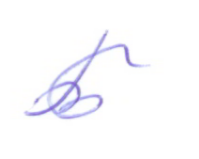 ОДОБРЕНОна заседании научно-методического совета ИМФИПротокол № 10  от 22 мая 2019 г.          С.В. Бортновский Формируемые компетенцииПродвинутый уровень сформированности компетенцийПороговый уровень сформированности компетенцийБазовый уровень сформированности компетенций87-100 балловотлично73-86 балловхорошо60-72 балловудовлетворительноУК-1Обучающийся знает основные логические категории, законы, логические операции, основы теории аргументации, умеетиспользовать понятийный аппарат логики для выполнения логических операций, владеетосновными способами оперирования понятиями, суждениями умозаключениямиОбучающийся в основном знает основные логические категории, законы, логические операции, основы теории аргументации, умеетиспользовать понятийный аппарат логики для выполнения логических операций, владеетосновными способами оперирования понятиями, суждениями умозаключениямиОбучающийся не умеет использовать понятийный аппарат логики для выполнения логических операций.ОПК-7Активно применяет законы организации сотрудничества обучающихся, поддерживает активность и инициативность, самостоятельность обучающихся, проектирует индивидуальные образовательные маршруты; траектории своего профессионального роста и личностного развития;умеет систематизировать теоретические и практические знания для постановки и решения исследовательских задач в области образования.Использует законы организации сотрудничества обучающихся, поддерживает активность и инициативность, самостоятельность обучающихся, проектирует индивидуальные образовательные маршруты; траектории своего профессионального роста и личностного развития;умеет систематизировать теоретические и практические знания для постановки и решения исследовательских задач в области образования.Не всегда использует законы организации сотрудничества обучающихся, поддерживает активность и инициативность, самостоятельность обучающихся, проектирует индивидуальные образовательные маршруты; траектории своего профессионального роста и личностного развития;умеет систематизировать теоретические и практические знания для постановки и решения исследовательских задач в области образования.АудиторияОборудование (наглядные пособия, макеты, модели, лабораторное оборудование, компьютеры, интерактивные доски, проекторы, программное обеспечение)для проведения занятий лекционного типа, занятий семинарского типа, курсового проектирования (выполнения курсовых работ), групповых и индивидуальных консультаций, текущего контроля успеваемости и промежуточной аттестациидля проведения занятий лекционного типа, занятий семинарского типа, курсового проектирования (выполнения курсовых работ), групповых и индивидуальных консультаций, текущего контроля успеваемости и промежуточной аттестацииг. Красноярск, ул. Перенсона, 7(Корпус№4)3-08Маркерная доска- 1шт,  телевизор-1шт г. Красноярск, ул. Перенсона, 7(Корпус№4)3-11Экран-1шт, учебная доска-1шт. г. Красноярск, ул. Перенсона, 7(Корпус№4)3-08Учебная  доска- 1 шт, компьютер-1шт г. Красноярск, ул. Перенсона, 7(Корпус№4)3-01Аудитория для  проведения занятий с малочисленными группами и индивидуальной работыMicrosoft® Windows® 7 Professional Лицензия Dreamspark (MSDN AA)  Kaspersky Endpoint Security – Лиц сертификат  №2304- 180417-031116- 577-384;7-Zip - (Свободная лицензия GPL);Adobe Acrobat Reader – (Свободная лицензия);Google Chrome – (Свободная лицензия);Mozilla Firefox – (Свободная лицензия);LibreOffice – (Свободная лицензия GPL);Java – (Свободная лицензия);VLC – (Свободная лицензия).Консультант Плюс - (Свободная лицензия для учебных целей);Гарант - (Свободная лицензия для учебных целейг. Красноярск, ул. Перенсона, 7(Корпус№4)3-11Учебная  доска- 1 штг. Красноярск, ул. Перенсона, 7(Корпус№4)2-11Экран-1шт,учебная доска-1шт, проектор-1штг. Красноярск, ул. Перенсона, 7(Корпус№4)3-08Экран-1шт,маркерная доска-1шт, проектор-1шт, компьютер-1 штг. Красноярск, ул. Перенсона, 7(Корпус№4)3-01Компьютер-1шт., ноутбук-2шт., принтер-1шт, проектор-1штMicrosoft® Windows® 7 Professional Лицензия Dreamspark (MSDN AA)  Kaspersky Endpoint Security – Лиц сертификат  №2304- 180417-031116- 577-384;7-Zip - (Свободная лицензия GPL);Adobe Acrobat Reader – (Свободная лицензия);Google Chrome – (Свободная лицензия);Mozilla Firefox – (Свободная лицензия);LibreOffice – (Свободная лицензия GPL);Java – (Свободная лицензия);VLC – (Свободная лицензия).Консультант Плюс - (Свободная лицензия для учебных целей);Гарант - (Свободная лицензия для учебных целей);г. Красноярск, ул. Перенсона, 7(Корпус№4)3-11Учебная  доска- 1 штг. Красноярск, ул. Перенсона, 7(Корпус№4)4-02Аудитория   для проведения занятий с малочисленными группами иКомпьютер-1шт., ноутбук-2шт., принтер-1шт, проектор-1штMicrosoft® Windows® 7 Professional Лицензия Dreamspark (MSDN AA)  Kaspersky Endpoint Security – Лиц сертификат  №2304- 180417-031116- 577-384;7-Zip - (Свободная лицензия GPL);Adobe Acrobat Reader – (Свободная лицензия);Google Chrome – (Свободная лицензия);Mozilla Firefox – (Свободная лицензия);LibreOffice – (Свободная лицензия GPL);Java – (Свободная лицензия);VLC – (Свободная лицензия).Консультант Плюс - (Свободная лицензия для учебных целей);Гарант - (Свободная лицензия для учебных целей);г. Красноярск, ул. Перенсона, 7(Корпус№4)3-03Учебная  доска- 1 штг. Красноярск, ул. Перенсона, 7(Корпус№4)3-03Маркерная доска-1шт.г. Красноярск, ул. Перенсона, 7(Корпус№4)3-11Учебная  доска- 1 штг. Красноярск, ул. Перенсона, 7(Корпус№4)3-01Компьютерный классКомпьютеры-12шт, интерактивная доска-1шт, проектор-1шт,маркерная доска-1штMicrosoft® Windows® 7 Professional Лицензия Dreamspark (MSDN AA)  Kaspersky Endpoint Security – Лиц сертификат  №2304- 180417-031116- 577-384;7-Zip - (Свободная лицензия GPL);Adobe Acrobat Reader – (Свободная лицензия);Google Chrome – (Свободная лицензия);Mozilla Firefox – (Свободная лицензия);LibreOffice – (Свободная лицензия GPL);Java – (Свободная лицензия);VLC – (Свободная лицензия).Консультант Плюс - (Свободная лицензия для учебных целей);Гарант - (Свободная лицензия для учебных целей)г. Красноярск, ул. Перенсона, 7(Корпус№4)3-03Экран-1шт, проектор-1 шт, учебная доска-1штг. Красноярск, ул. Перенсона, 7(Корпус№4)3-11Проектор-1шт, экран-1штг. Красноярск, ул. Перенсона, 7(Корпус№4)2-07Учебная  доска- 1 штг. Красноярск, ул. Перенсона, 7(Корпус№4)4-03Маркерно- меловая доска-1 шт, интерактивная доска-1шт, проектор-1шт, компьютер-1штг. Красноярск, ул. Перенсона, 7(Корпус№4)4-02Аудитория   для проведения занятий с малочисленными группами иКомпьютер-2шт, принтер- 1шт, МФУ-1штMicrosoft® Windows® 7 Professional Лицензия Dreamspark (MSDN AA)  Kaspersky Endpoint Security – Лиц сертификат  №2304- 180417-031116- 577-384;7-Zip - (Свободная лицензия GPL);Adobe Acrobat Reader – (Свободная лицензия);Google Chrome – (Свободная лицензия);Mozilla Firefox – (Свободная лицензия);LibreOffice – (Свободная лицензия GPL);Java – (Свободная лицензия);VLC – (Свободная лицензия).Консультант Плюс - (Свободная лицензия для учебных целей);Гарант - (Свободная лицензия для учебных целей);г. Красноярск, ул. Перенсона, 7(Корпус№4)3-02Учебная  доска- 1 штДля   самостоятельной работыДля   самостоятельной работы г. Красноярск, ул. Перенсона, 7(Корпус№4)3-01 Ресурсный центрКомпьютер-15 шт, научно-справочная литератураПО: Microsoft® Windows® 7 Professional Лицензия Dreamspark (MSDN AA).  Kaspersky Endpoint Security – Лиц сертификат  №2304- 180417-031116- 577-384.7-Zip - (Свободная лицензия GPL).Adobe Acrobat Reader – (Свободная лицензия);Google Chrome – (Свободная лицензия).Mozilla Firefox – (Свободная лицензия).LibreOffice – (Свободная лицензия GPL).Java – (Свободная лицензия);VLC – (Свободная лицензия).Консультант Плюс - (Свободная лицензия для учебных целей).Гарант - (Свободная лицензия для учебных целей)